Protocole de Madrid concernant l’enregistrement international des marquesModification des montants de la taxe individuelle : IndeLe Gouvernement de l’Inde a notifié au Directeur général de l’Organisation Mondiale de la Propriété Intellectuelle (OMPI) une déclaration modifiant les montants de la taxe individuelle qui doit être payée à l’égard de l’Inde en vertu de l’article 8.7) du Protocole de Madrid.Conformément à la règle 35.2)b) du règlement d’exécution commun à l’Arrangement et au Protocole de Madrid, le Directeur général de l’OMPI a établi, après consultation de l’Office de l’Inde, les nouveaux montants suivants de ladite taxe individuelle en francs suisses :Cette modification prendra effet le 6 février 2015.  Par conséquent, ces montants devront être payés lorsque l’Indea) 	est désignée dans une demande internationale qui est reçue, ou est réputée avoir été reçue en vertu de la règle 11.1)c), par l’Office d’origine à cette date ou postérieurement;  oub) 	fait l’objet d’une désignation postérieure qui est reçue par l’Office de la partie contractante du titulaire à cette date ou postérieurement, ou est présentée directement auBureau international de l’OMPI à cette date ou postérieurement;  ouc) 	a été désignée dans un enregistrement international dont le renouvellement est effectué à cette date ou postérieurement.Le 29 janvier 2015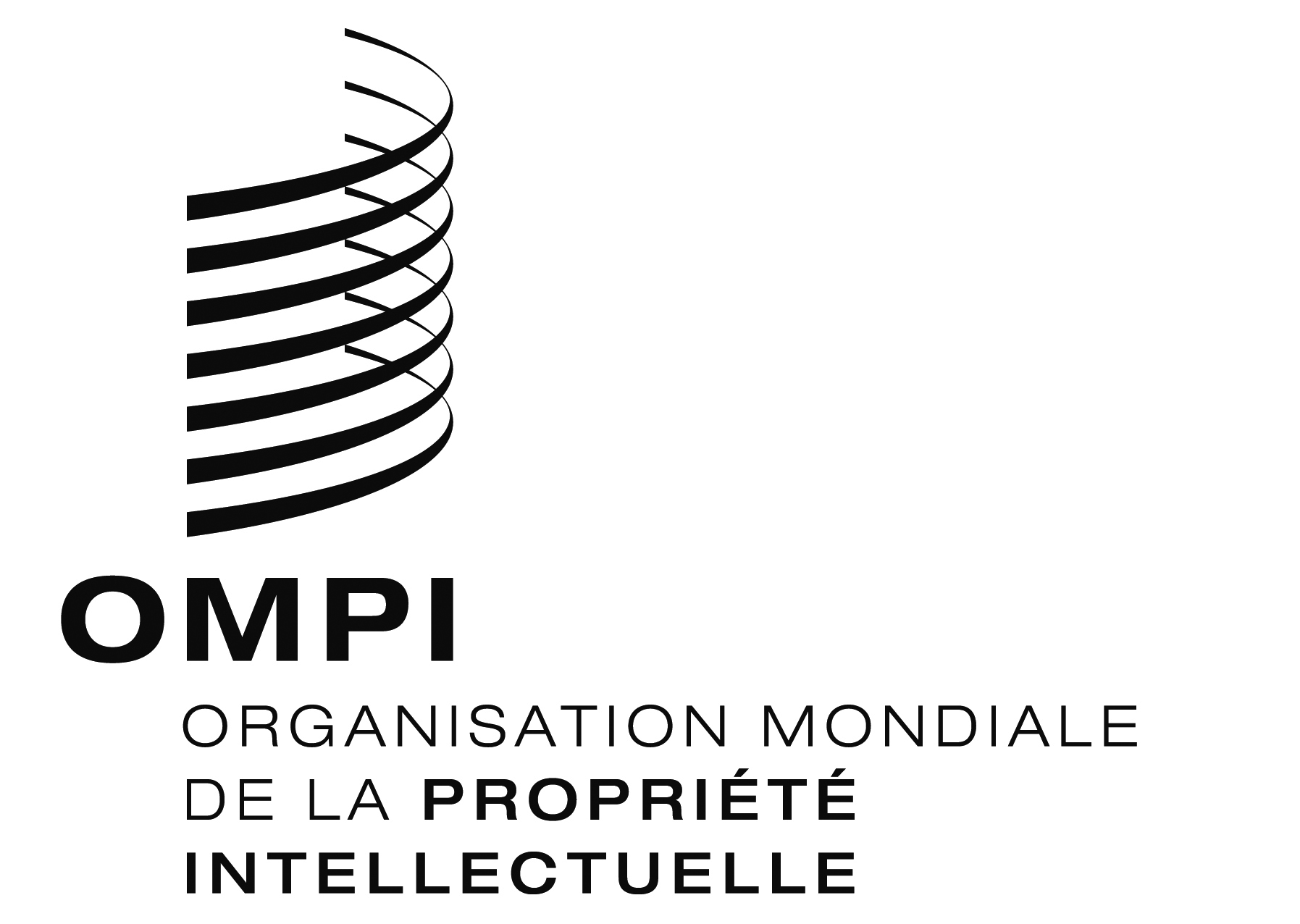 AVIS N° 2/2015AVIS N° 2/2015AVIS N° 2/2015RUBRIQUESRUBRIQUESMontants(en francs suisses)Demande oudésignationpostérieure–  pour chaque classe de produits ou services 62Demande oudésignationpostérieureDemande oudésignationpostérieureLorsque la marque est une marque collective ou de certification :Demande oudésignationpostérieure–  pour chaque classe de produits ou services156Demande oudésignationpostérieureRenouvellement–  pour chaque classe de produits ou services 78RenouvellementRenouvellementLorsque la marque est une marque collective ou de certification :Renouvellement–  pour chaque classe de produits ou services156